SAVE THE DATE!!!PLEASE JOIN US TO CELEBRATEThe 14th Annual Northeast Regional Lifesharing Picnic!!!Friday, July 15, 2016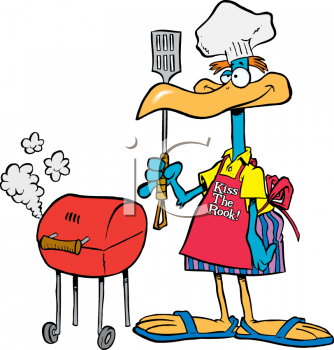 Where? Promised Land State Park Falls Pavilion (Directions and campsite information enclosed…)Time? 10-3pm	More to come in future announcements!!!	